За счет  выделения из областного бюджета в 2016 году было сделано:отремонтирован мост в д.Старая Арша 150 000р.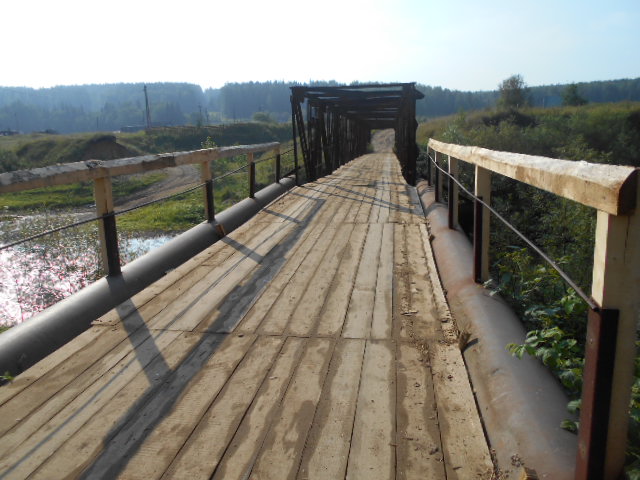 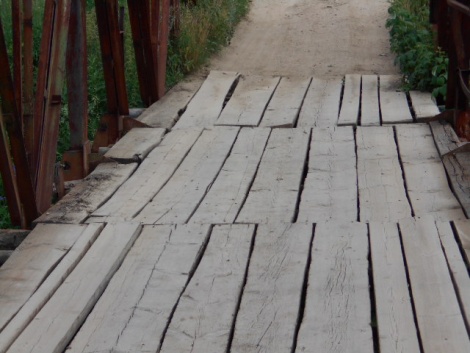 было
                                                                                         сталоУстановлено 2 площадки по ул. Комсомольская и ул. Совхозная   200000р.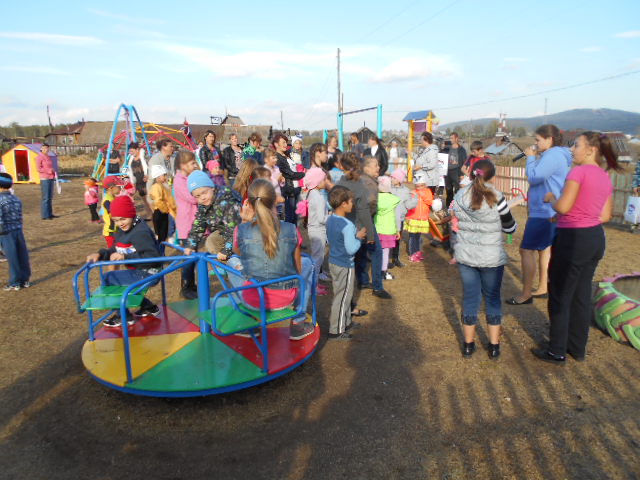 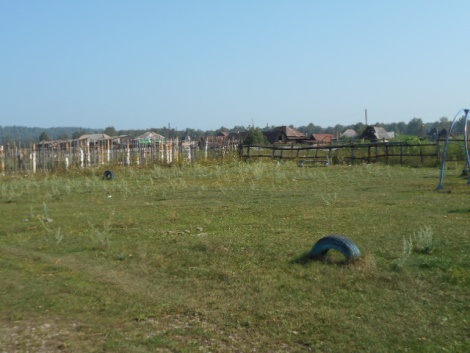 	было
                                                                                        сталоУстановлены новые евроокна  в клуб, двери в клуб и библиотеку, новые крыльца 200 000 р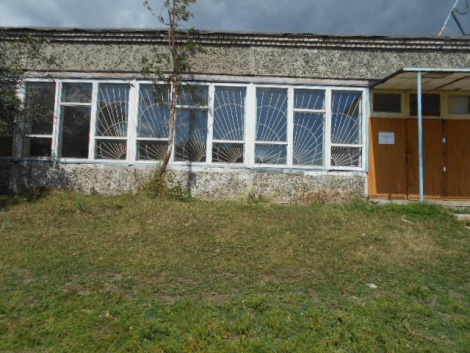 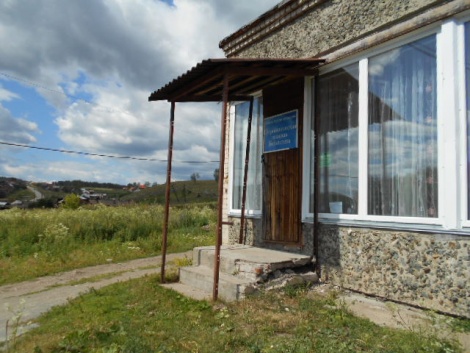 	                                  было	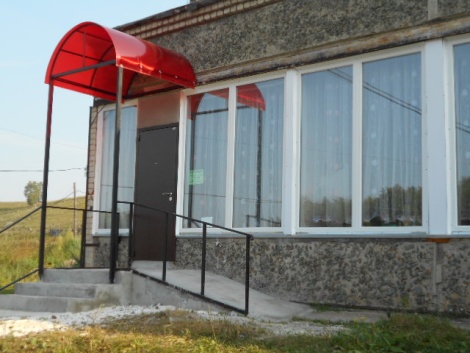 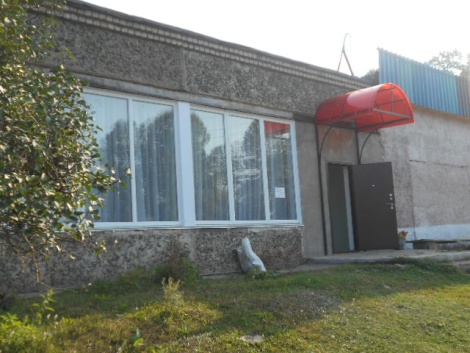 	стало